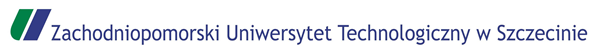 FORMULARZ OFERTOWY......................................................................................................................................................
Pełna nazwa wykonawcy......................................................................................................................................................
Adres siedziby wykonawcyNIP:.…………….....................................................REGON:.………………………………………………..……Nr konta bankowego:........................................Nr telefonu:.…....................................................e-mail:.…………....................................................W odpowiedzi na ogłoszenie z dnia ………………….…..….2021 r. na „dzierżawę na czas nieoznaczony, począwszy od  01 września 2021 r. części nieruchomości gruntowej, oznaczonej numerem ewidencyjnym działki 9/2, obręb 2155, Pogodno 155, stanowiącej niewyodrębniony lokal użytkowy o łącznej powierzchni 1 150 m2 położony w budynku przy ul. Władysława Sikorskiego 29 w Szczecinie, dla którego Sąd Rejonowy Szczecin–Prawobrzeże i Zachód w Szczecinie X Wydział Ksiąg Wieczystych prowadzi księgę wieczystą KW SZ1S/00109267/5”, oferuję czynsz miesięczny w wysokości: ………………….………zł netto (słownie złotych:………………………………………………………………………………………..)…………….……………zł brutto (słownie złotych:…………………………………..…………………………………………………..)…………………..........................
(miejscowość i data)..................................................
(podpis oferenta lub osoby upoważnionej
do reprezentowania oferenta)